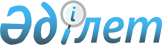 Атырау қаласы мәслихатының 2017 жылғы 29 қыркүйектегі № 163 "Атырау қаласы аумағында сот шешімімен коммуналдық меншікке түскен болып танылған иесіз қалдықтарды басқару қағидаларын бекіту туралы" шешімінің күші жойылды деп тану туралыАтырау облысы Атырау қалалық мәслихатының 2022 жылғы 6 қыркүйектегі № 184 шешімі. Қазақстан Республикасының Әділет министрлігінде 2022 жылғы 20 қыркүйекте № 29694 болып тіркелді
      "Қазақстан Республикасындағы жергілікті мемлекеттік басқару және өзін-өзі басқару туралы" Қазақстан Республикасының Заңының 7-бабы 5-тармағына және "Құқықтық актілер туралы" Қазақстан Республикасының Заңының 27-бабына сәйкес, Атырау қаласының мәслихаты ШЕШТІ:
      1. Атырау қаласы мәслихатының 2017 жылғы 29 қыркүйектегі № 163 "Атырау қаласы аумағында сот шешімімен коммуналдық меншікке түскен болып танылған иесіз қалдықтарды басқару қағидаларын бекіту туралы" (нормативтік құқықтық актілерді мемлекеттік тіркеудің тізілімінде № 3975 болып тіркелген) шешімінің күші жойылды деп танылсын.
      2. Осы шешім алғашқы ресми жарияланған күнінен кейін күнтізбелік он күн өткен соң қолданысқа енгізіледі.
					© 2012. Қазақстан Республикасы Әділет министрлігінің «Қазақстан Республикасының Заңнама және құқықтық ақпарат институты» ШЖҚ РМК
				
      Атырау қаласының Мәслихат хатшысы

К. Джаумбаев
